Images from CV group 26 October 2016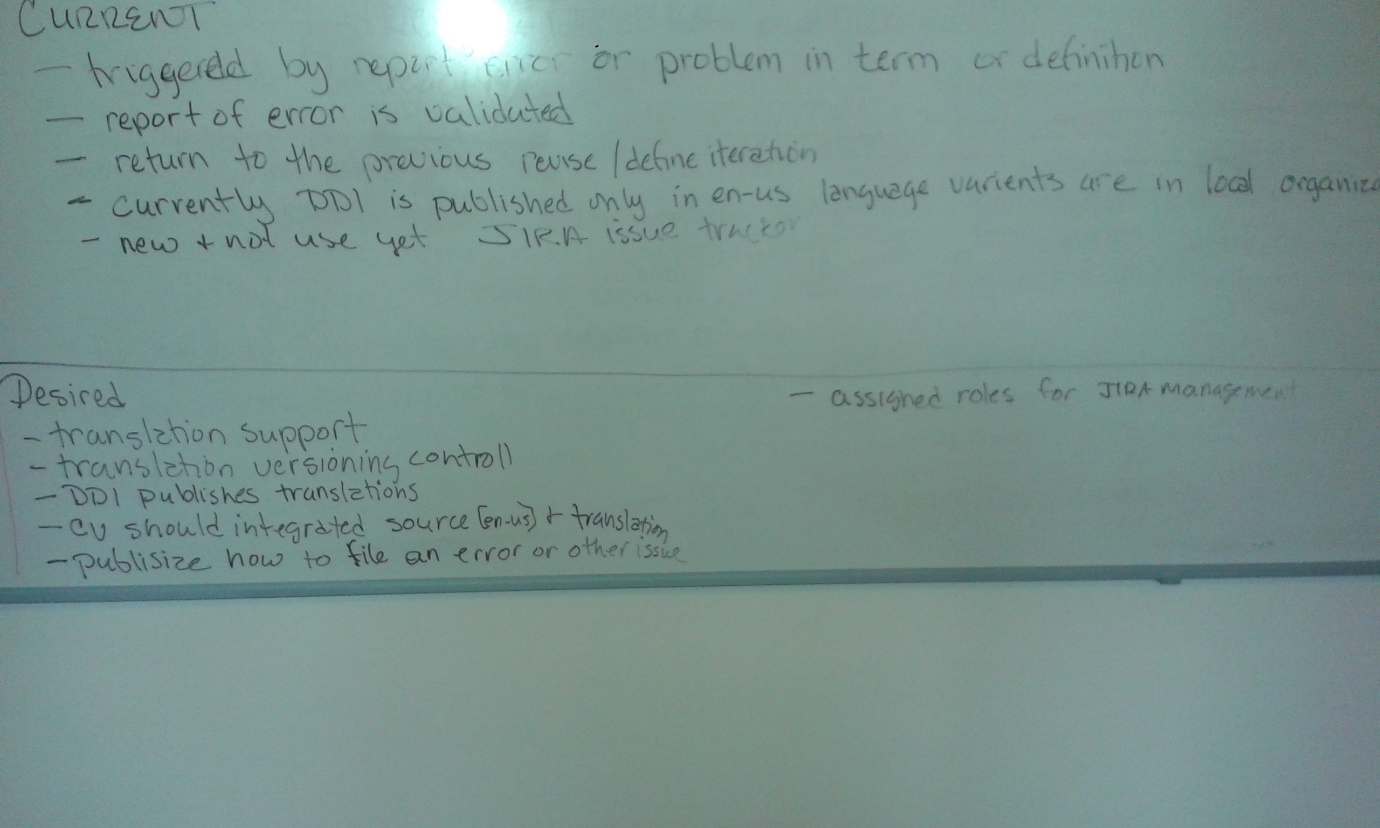 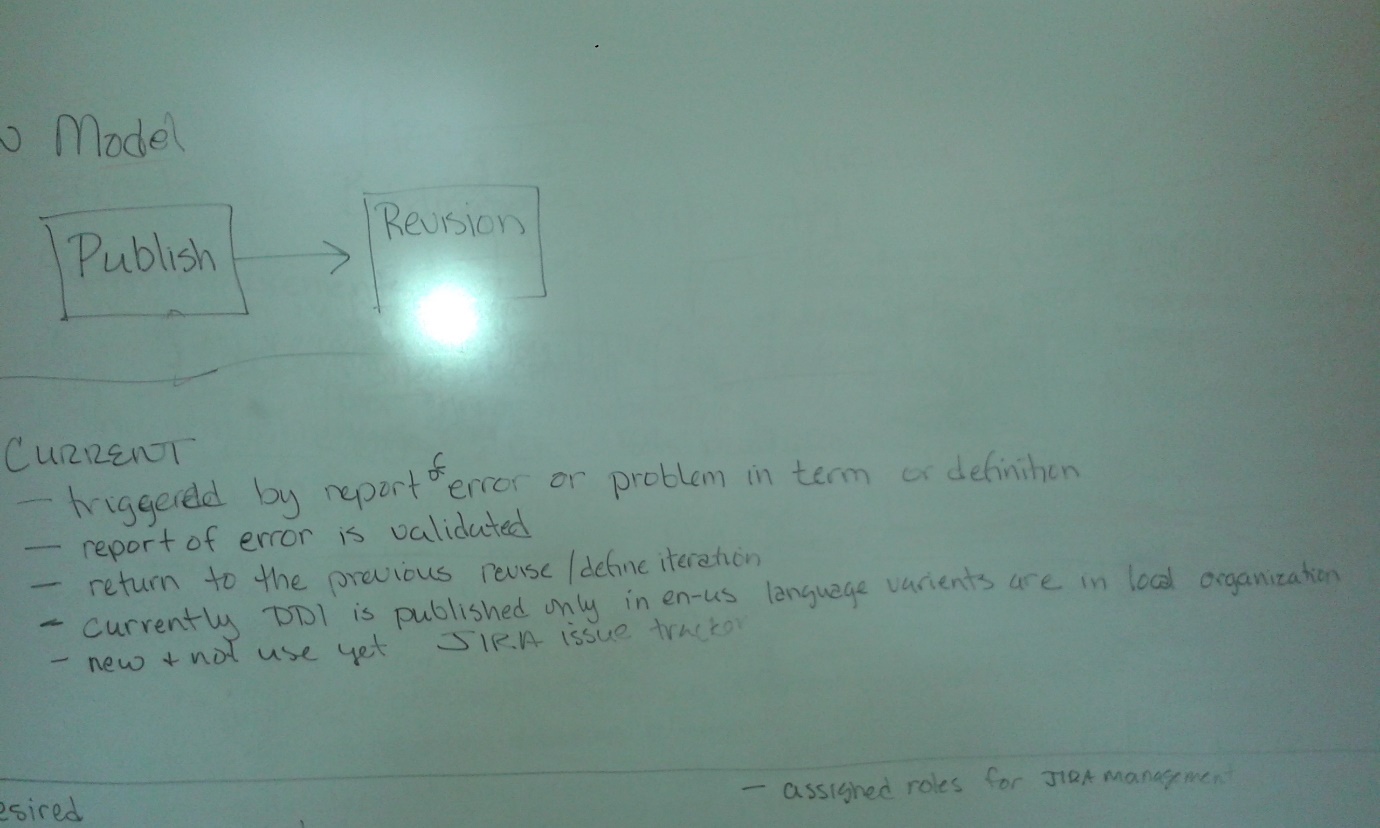 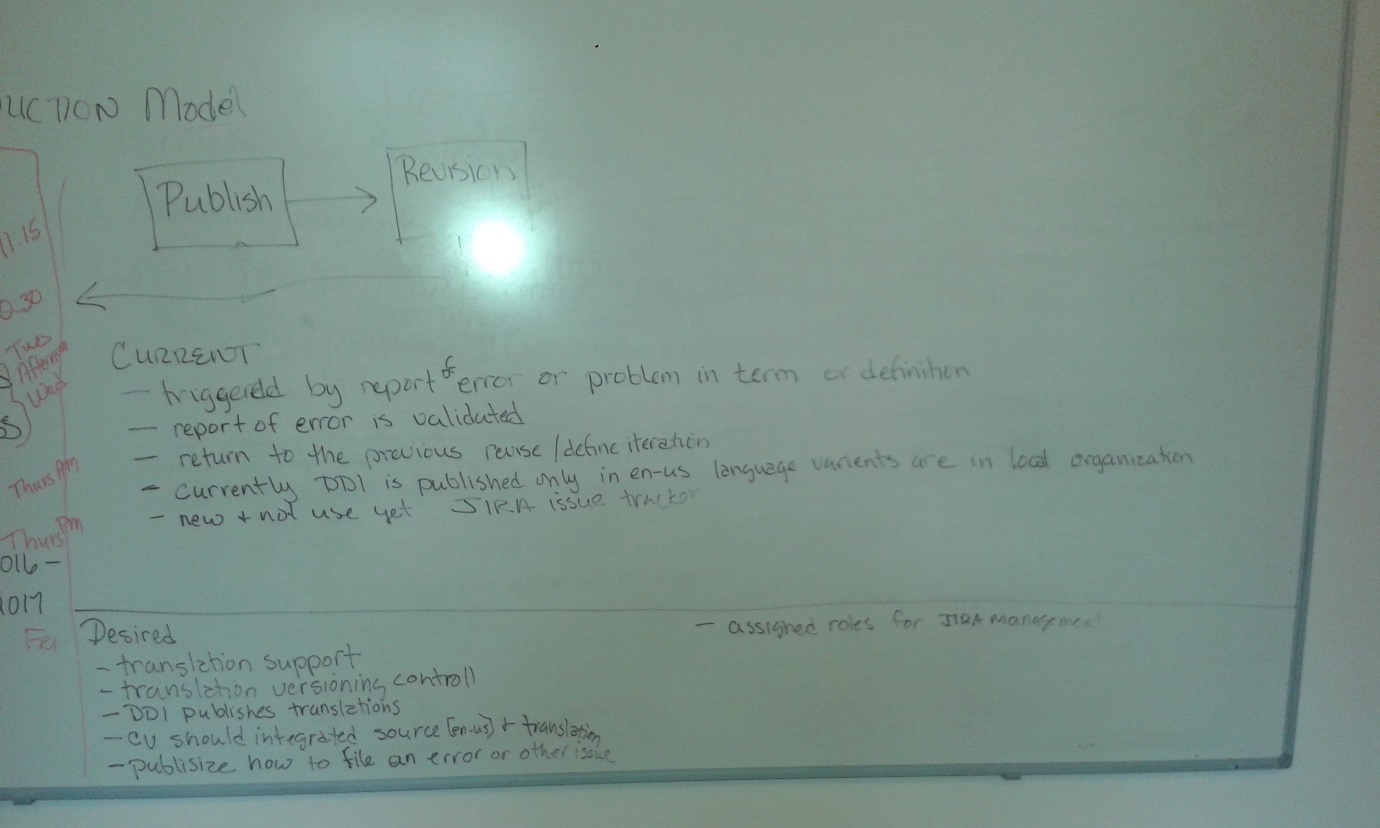 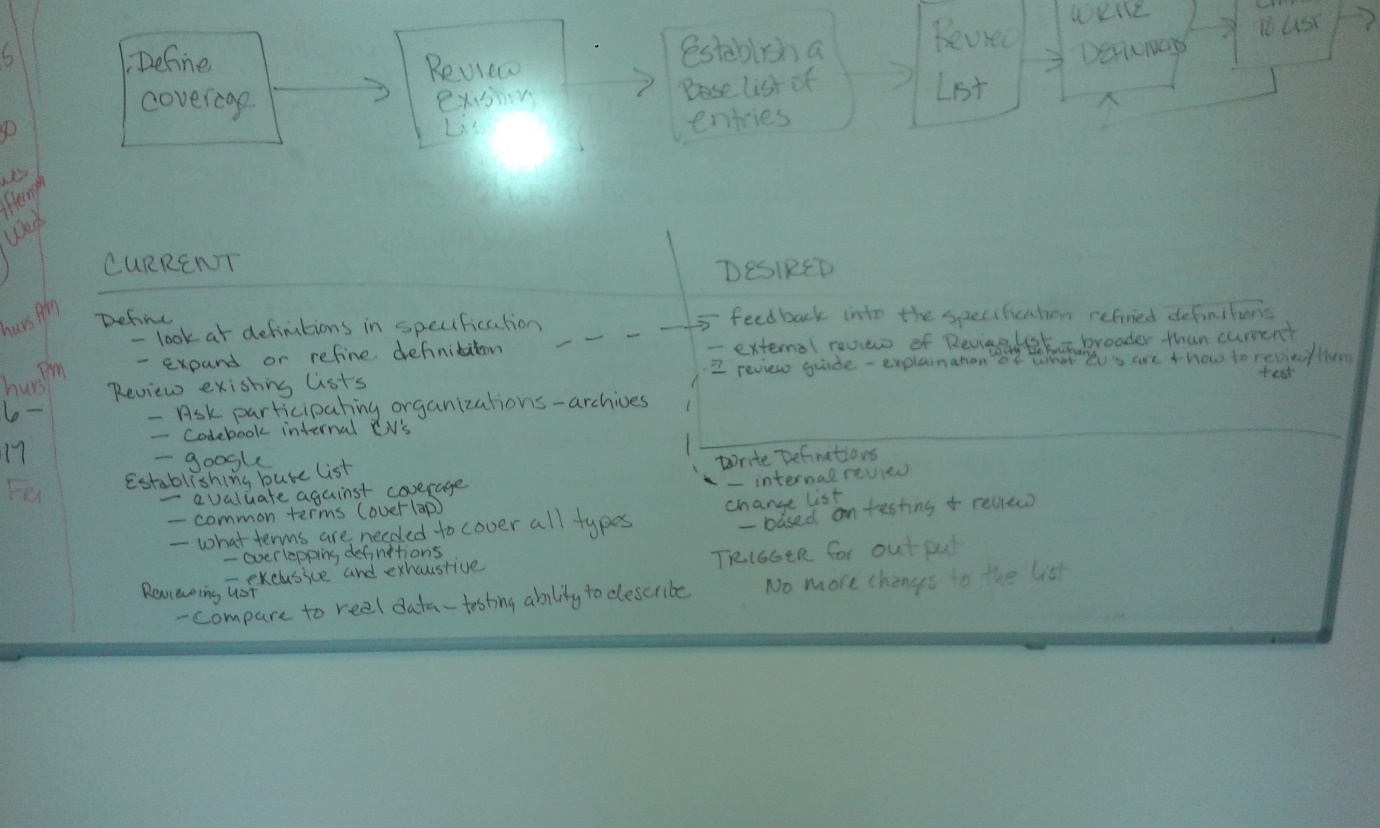 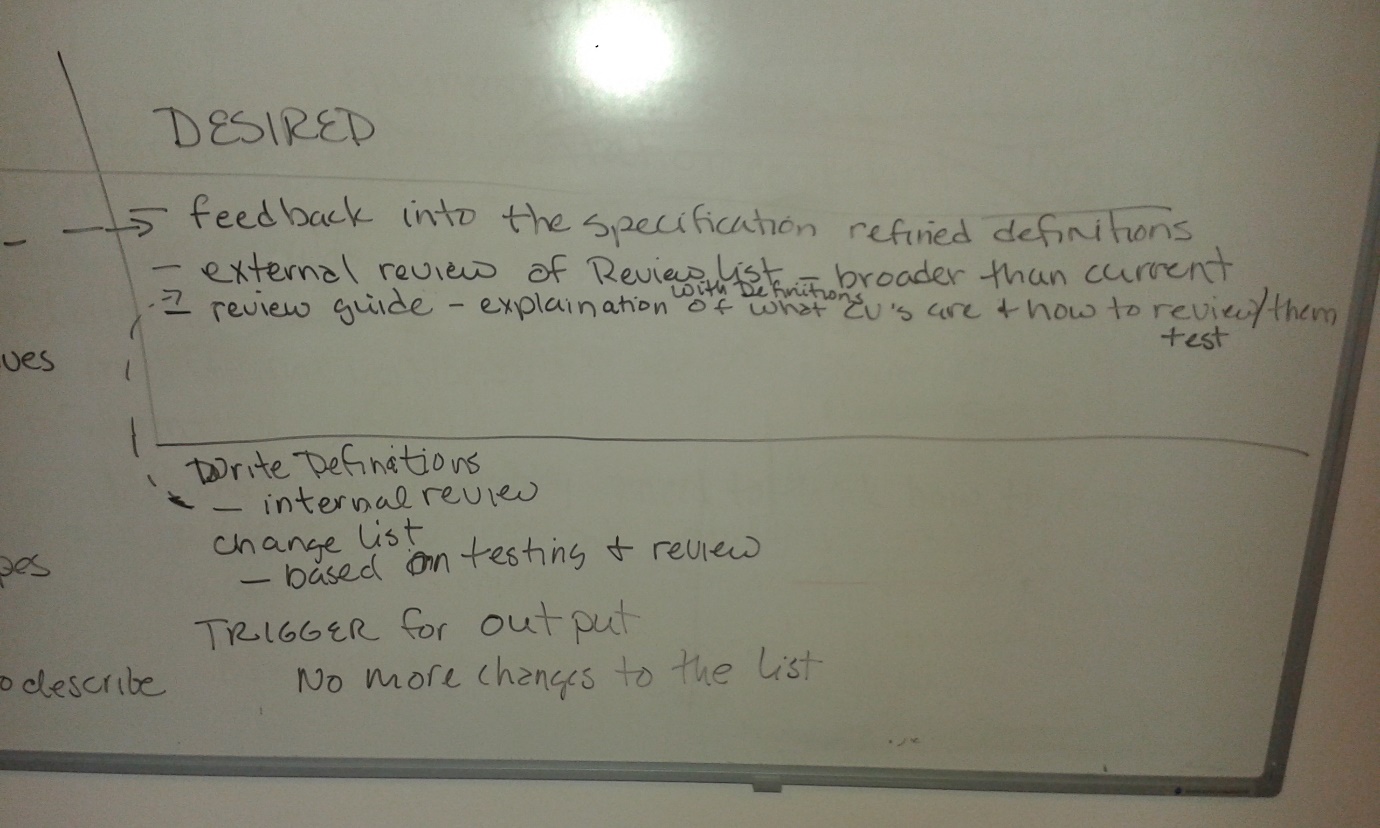 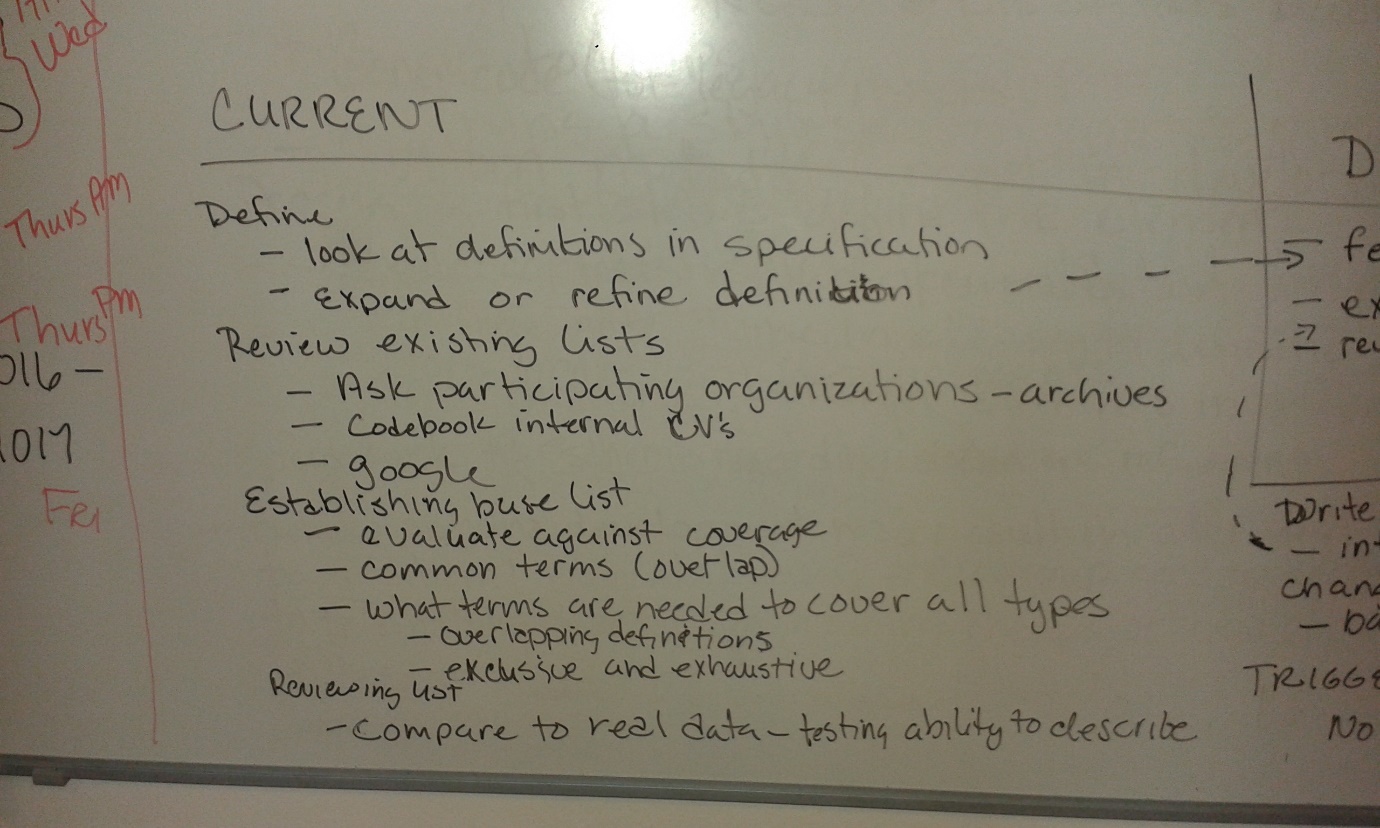 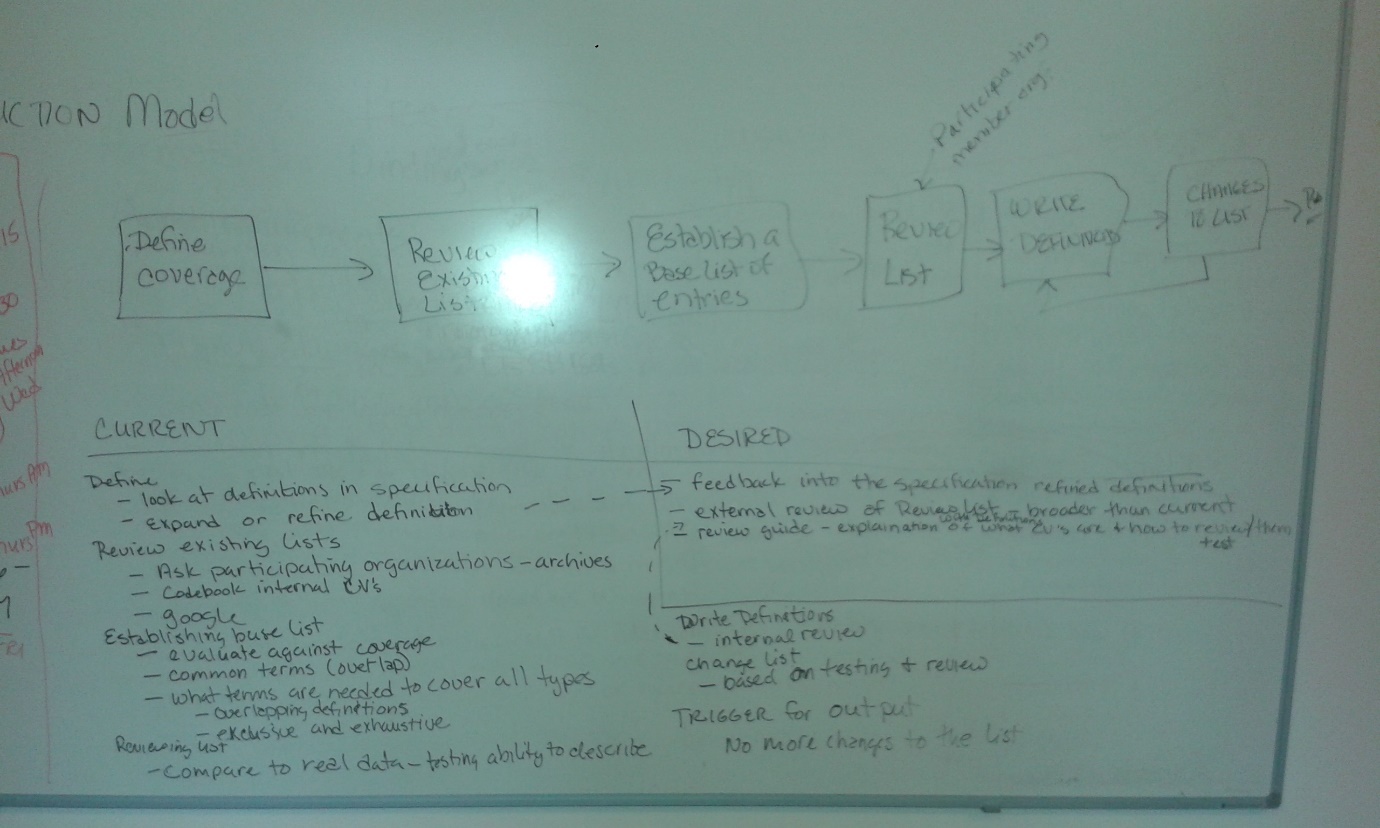 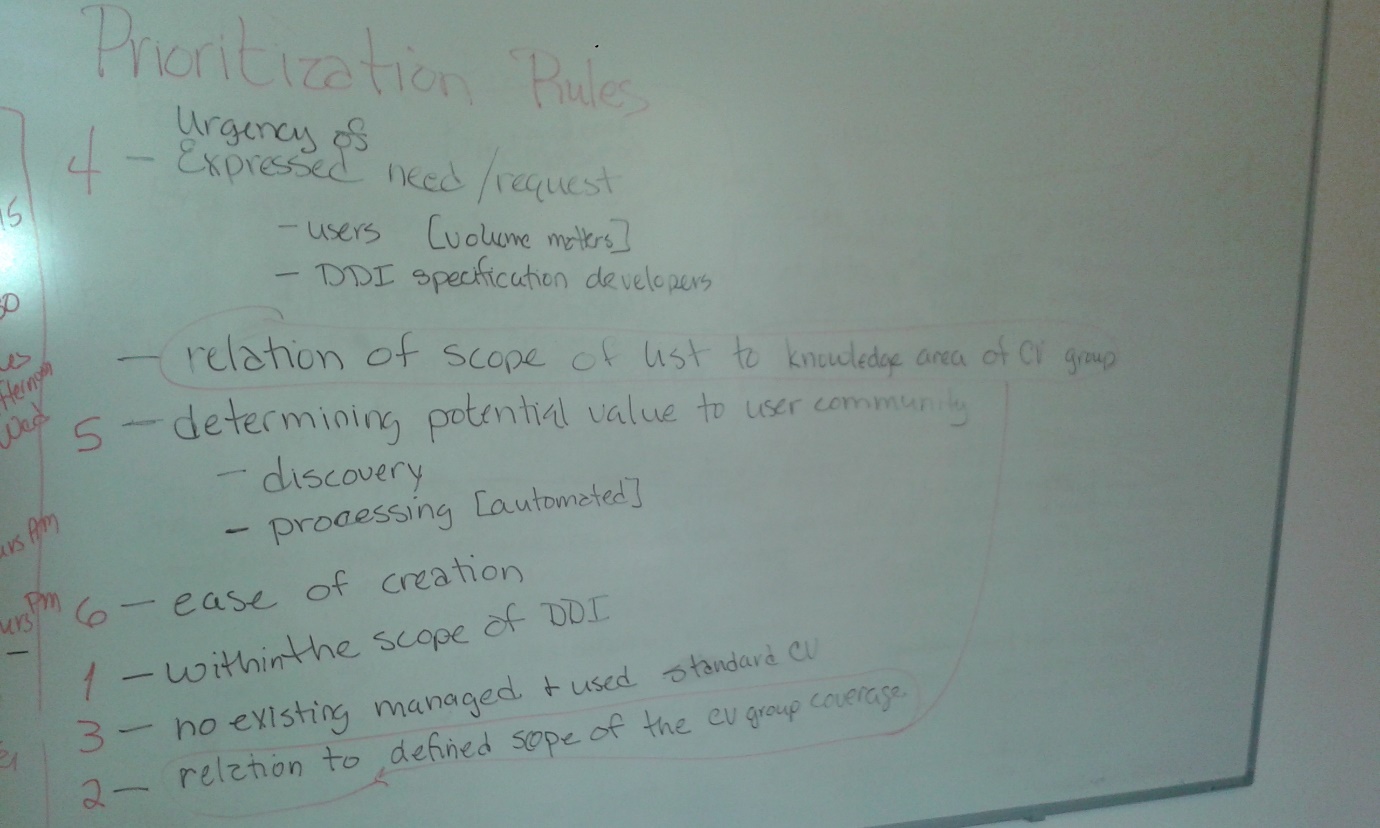 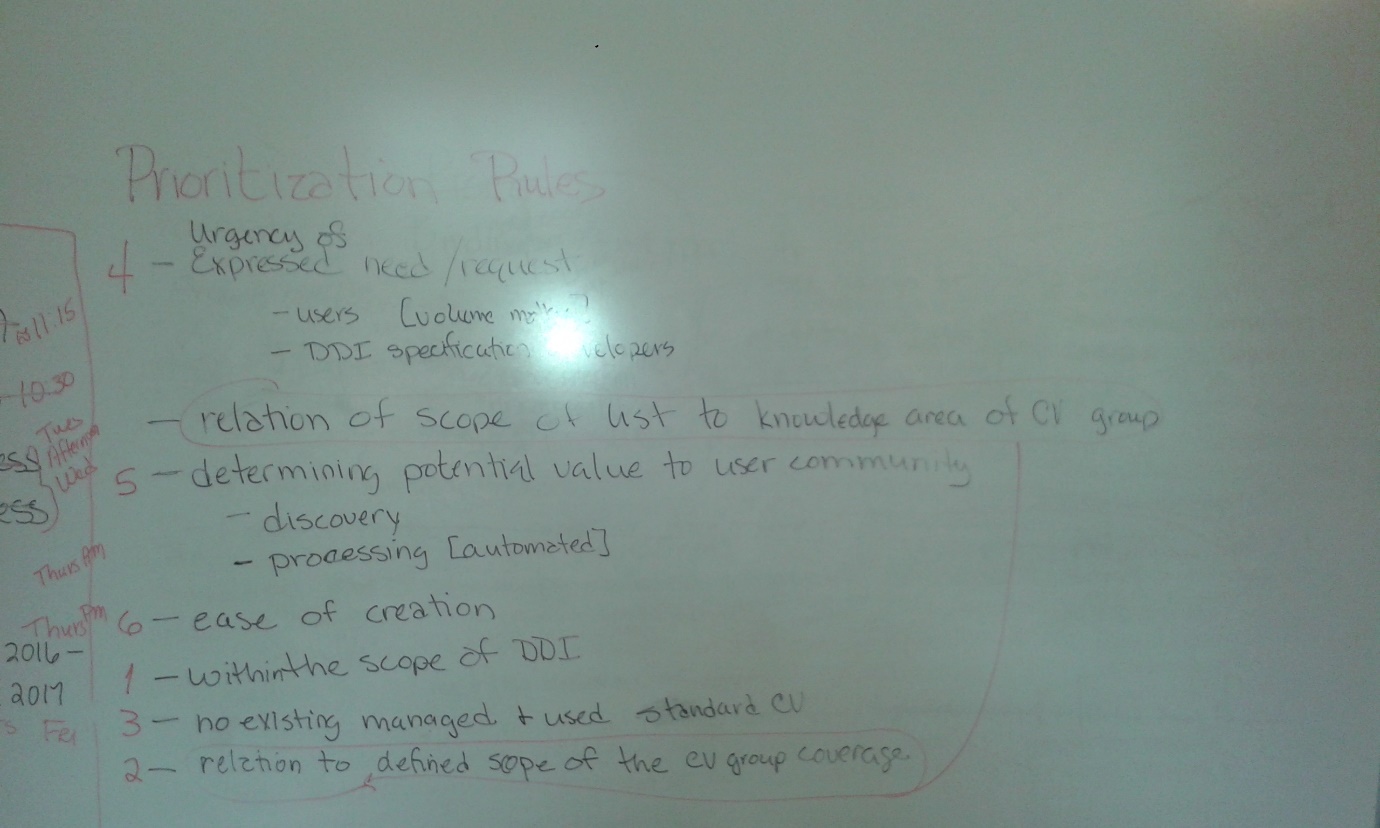 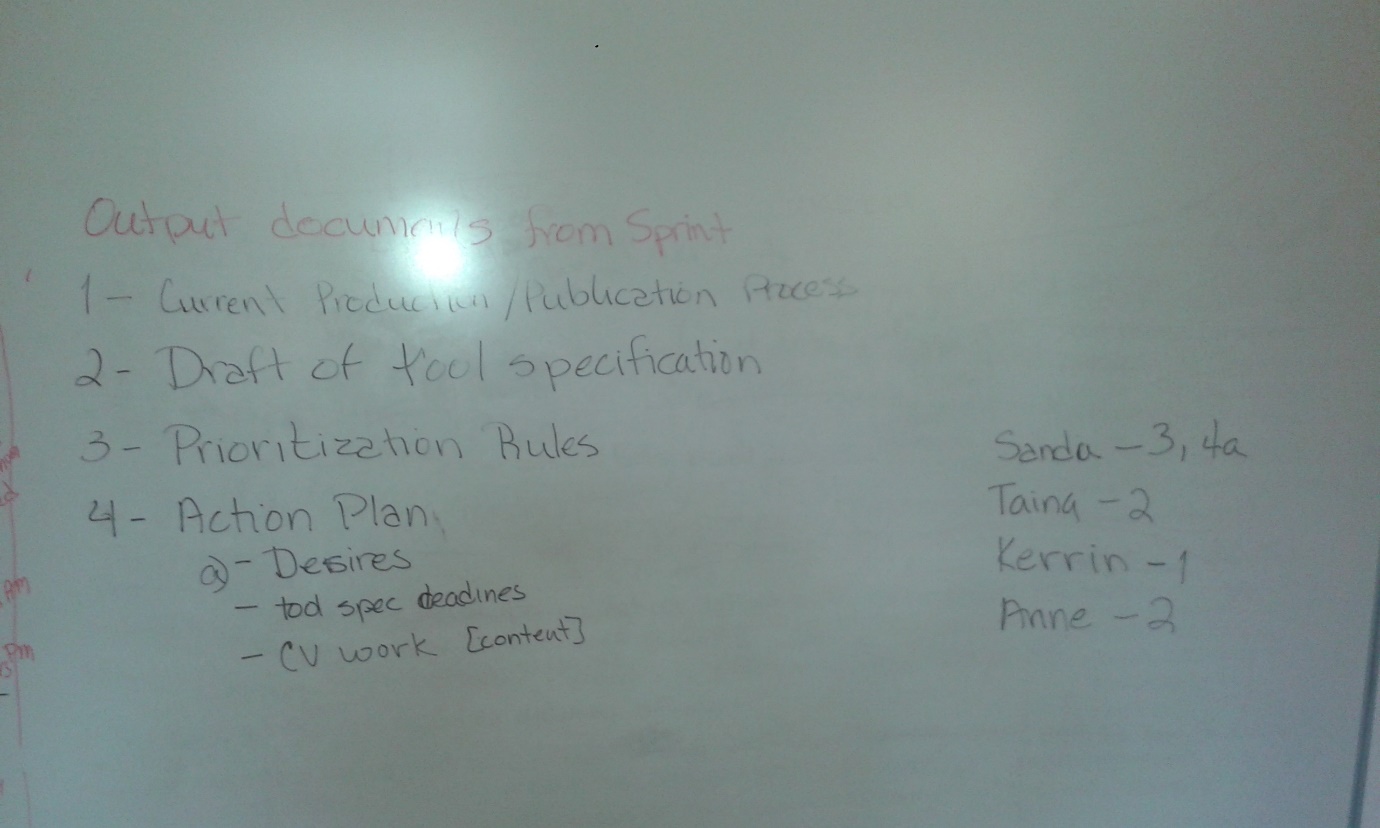 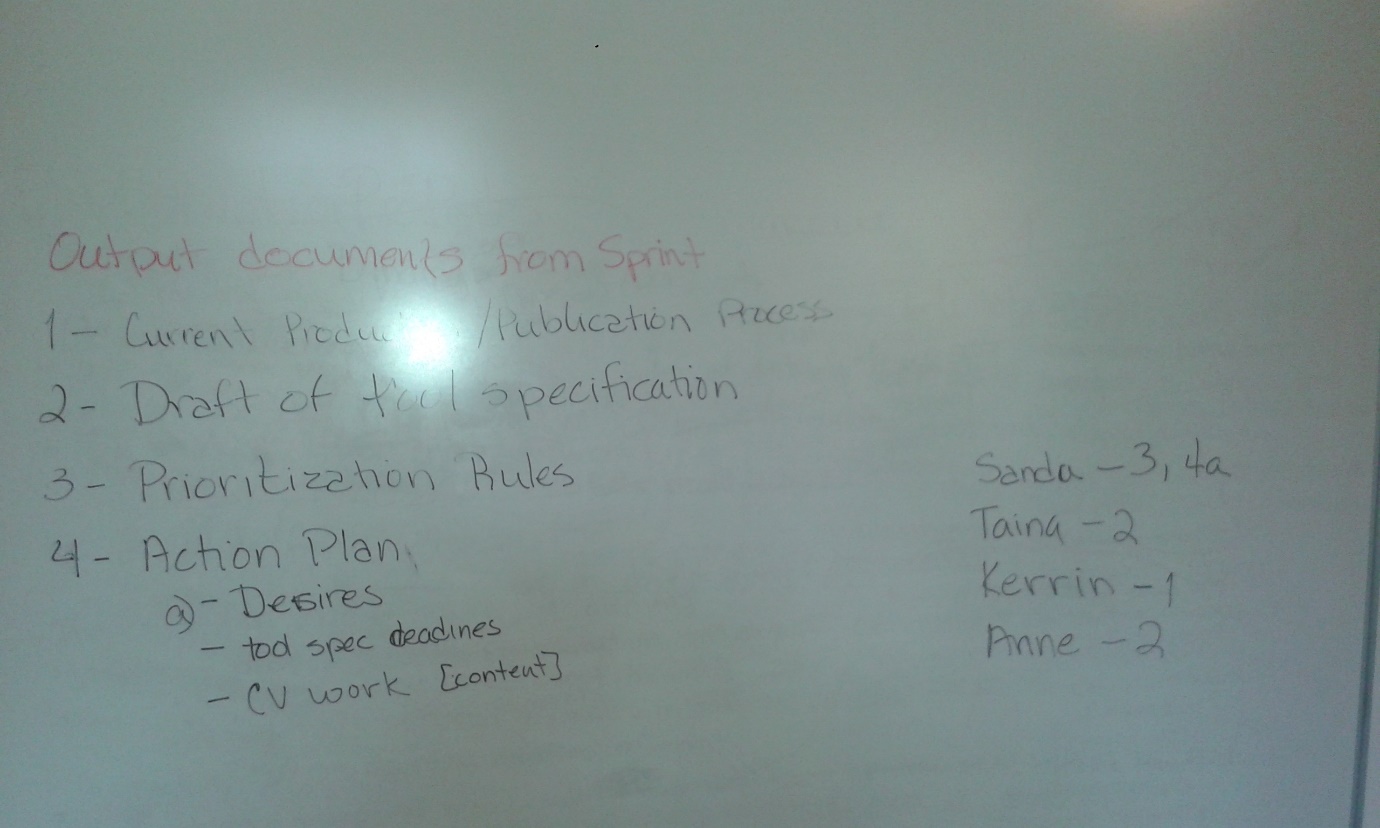 